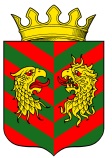  МУНИЦИПАЛЬНОГО ОБРАЗОВАНИЯ «КЯХТИНСКИЙ РАЙОН» РЕСПУБЛИКИ БУРЯТИЯП О С Т А Н О В Л Е Н И Е«03» октября 2017 г.                                                                                 № 408г. КяхтаО комиссии по обследованию автобусных маршрутов 
    В соответствии с Федеральным законом от 13.07.2015 N 220-ФЗ "Об организации регулярных перевозок пассажиров и багажа автомобильным транспортом и городским наземным электрическим транспортом в Российской Федерации и о внесении изменений в отдельные законодательные акты Российской Федерации", Законом Республики Бурятия от 23.11.1999 N 292-II "Об автомобильном и городском электрическом пассажирском транспорте в Республике Бурятия", постановлением Правительства Республики Бурятия от 24.05.2016 N 214 "Об утверждении Порядка установления, изменения и отмены межмуниципальных маршрутов регулярных перевозок пассажиров и багажа наземным автомобильным транспортом общего пользования на территории Республики Бурятия", постановлением муниципального образования «Кяхтинский район» от 31.10.2016 г. № 388 «Об утверждении Правил организации транспортного обслуживания населения по муниципальным маршрутам регулярных перевозок в Кяхтинском районе», п о с т а н о в л я е т:
1. Утвердить Состав Комиссии по обследованию автобусных маршрутов регулярных перевозок пассажиров и багажа наземным автомобильным транспортом общего пользования на территории МО «Кяхтинский район» Республики Бурятия для проведения оценки соответствия маршрута требованиям безопасности дорожного движения (далее - Комиссия).
2. Утвердить Порядок работы Комиссии по обследованию автобусных маршрутов регулярных перевозок пассажиров и багажа наземным автомобильным транспортом общего пользования на территории МО «Кяхтинский район» Республики Бурятия, а также требования к оформлению заключения Комиссии по результатам обследования автобусных маршрутов согласно приложению к настоящему постановлению.
3. Контроль за исполнением настоящего постановления возложить на и.о. первого заместителя Руководителя администрации МО «Кяхтинский район» по экономическому развитию В.З. Мохун.
4. Настоящее постановление вступает в силу со дня его официального опубликования (обнародования).Глава МО «Кяхтинский район»                                                                        А.В. БуянтуевПриложение 1к постановлению  МО «Кяхтинский район»от «03» октября 2017 г. № 408Состав комиссии по обследованию автобусных маршрутов регулярных перевозок пассажиров и багажа наземным автомобильным транспортом общего пользования на территории Кяхтинского района Республики БурятияМохун В.З.  – и.о. первого заместителя руководителя по экономическому развитию администрации МО «Кяхтинский район», председатель комиссии;Черняев В.М.- заместитель руководителя по развитию инфраструктуры администрации МО «Кяхтинский район», заместитель председателя комиссии;Игумнова Н.И. – главный специалист экономического отдела администрации МО «Кяхтинский район», секретарь комиссии;Члены комиссии:Жамбалтарова Ж.А. – и.о. начальника экономического отдела Администрации МО «Кяхтинский район»;Хантаков С.А. – начальник отдела строительства, ЖКХ и инфраструктуры Администрации МО «Кяхтинский район»;Ткачева Д.В. – специалист отдела строительства, ЖКХ и инфраструктуры Администрации МО «Кяхтинский район»;Представитель Администрации МО «Город Кяхта» (по согласованию); Представители муниципальных образований Кяхтинского района по территории, которых проходит автобусный маршрут, выносимый на рассмотрение комиссии (по согласованию);Представитель Отдела государственной инспекции безопасности дорожного движения МВД Кяхтинского района (по согласованию);
Приложение 2к постановлению МО «Кяхтинский район»от «03» октября 2017 г. № 408ПОРЯДОК РАБОТЫ КОМИССИИ ПО ОБСЛЕДОВАНИЮ АВТОБУСНЫХ МАРШРУТОВ РЕГУЛЯРНЫХ ПЕРЕВОЗОК ПАССАЖИРОВ И БАГАЖА НАЗЕМНЫМ АВТОМОБИЛЬНЫМ ТРАНСПОРТОМ ОБЩЕГО ПОЛЬЗОВАНИЯ НА ТЕРРИТОРИИ КЯХТИНСКОГО РАЙОНА РЕСПУБЛИКИ БУРЯТИЯ, А ТАКЖЕ ТРЕБОВАНИЯ К ОФОРМЛЕНИЮ ЗАКЛЮЧЕНИЯ КОМИССИИ ПО РЕЗУЛЬТАТАМ ОБСЛЕДОВАНИЯ АВТОБУСНЫХ МАРШРУТОВ 1. Общие положения
1.1. Комиссия по обследованию автобусных маршрутов регулярных перевозок пассажиров и багажа наземным автомобильным транспортом общего пользования на территории Кяхтинского района Республики Бурятия (далее- Комиссия) создана для оценки соответствия маршрута требованиям безопасности дорожного движения в целях решения вопросов, связанных с установлением, изменением и отменой муниципальных маршрутов регулярных перевозок пассажиров и багажа наземным автомобильным транспортом общего пользования на территории МО «Кяхтинский район» Республики Бурятия, и является совещательным органом при Администрации МО «Кяхтинский район».
1.2. Комиссия в своей деятельности руководствуется Конституцией Российской Федерации, федеральными законами, нормативными правовыми актами Президента Российской Федерации и Правительства Российской Федерации, законами Республики Бурятия, нормативными правовыми актами Главы Республики Бурятия и Правительства Республики Бурятия, нормативно правовыми актами МО «Кяхтинский район», а также настоящим Порядком.                  
1.3. Образование, реорганизация и упразднение Комиссии, утверждение ее состава осуществляются постановлением МО «Кяхтинский район».  
1.4. Взаимодействие с федеральными органами, исполнительными органами государственной власти Республики Бурятия, органами местного самоуправления в Кяхтинском районе и организациями осуществляется в установленном действующим законодательством порядке.
2. Основные задачи КомиссииОсновными задачами Комиссии являются:
2.1. Оценка технико-эксплуатационного состояния и уровня содержания автомобильных дорог и искусственных сооружений, входящих в состав автобусных маршрутов регулярных перевозок пассажиров и багажа наземным автомобильным транспортом общего пользования на территории Кяхтинского района муниципального сообщения (далее - маршрут), на предмет обеспечения безопасного осуществления регулярных перевозок пассажиров и багажа автомобильным транспортом по автобусным маршрутам регулярных перевозок пассажиров и багажа наземным автомобильным транспортом общего пользования на территории МО «Кяхтинский район» Республики Бурятия в муниципальном сообщении (далее – регулярные перевозки).
2.2. Выработка мер и рекомендаций по повышению уровня безопасности дорожного движения и устранению факторов, способствующих возникновению дорожно-транспортных происшествий при осуществлении регулярных перевозок по причине неудовлетворительных дорожных условий.3. Функции Комиссии
Комиссия осуществляет следующие функции:
3.1. Проводит визуальное обследование маршрутов на предмет оценки соответствия технического состояния и уровня содержания автомобильных дорог, улиц, искусственных сооружений, железнодорожных переездов, паромных переправ, их инженерного оборудования требованиям безопасности дорожного движения.
3.2. Выявляет причины и условия, способствующие совершению дорожно-транспортных происшествий при осуществлении регулярных перевозок.
3.3. Готовит по результатам обследования заключения о соответствии обследованного маршрута требованиям обеспечения безопасности дорожного движения.4. Права Комиссии
Комиссия для решения поставленной задачи и осуществления возложенных на нее функций имеет право:
4.1. Запрашивать в установленном порядке у территориальных органов федеральных органов государственной власти по Республике Бурятия, органов государственной власти Республики Бурятия, органов местного самоуправления, хозяйствующих субъектов и граждан информацию, необходимую для проведения обследования маршрутов.
4.2. Привлекать к обследованию маршрутов должностных лиц владельцев объектов дорожно-транспортной инфраструктуры, подрядчиков, осуществляющих работы по содержанию, ремонту, капитальному ремонту и реконструкции автомобильных дорог, улиц и искусственных сооружений, а также перевозчиков, осуществляющих регулярные перевозки на обследуемых маршрутах.
4.3. Приглашать на свои заседания должностных лиц федеральных органов государственной власти, органов государственной власти Республики Бурятия, органов местного самоуправления, организаций.
4.4. Для изучения отдельных фактов и обстоятельств, а также для визуального осмотра объекта дорожно-транспортной инфраструктуры создавать рабочие группы, в состав которых на паритетных началах входят члены Комиссии, а также иные заинтересованные лица (далее – Рабочие группы).
Руководитель Рабочей группы назначается из числа членов Комиссии, вошедших в состав Рабочей группы. Рабочая группа не может включать менее трех членов Комиссии.
4.5. Вносить предложения по изменению состава Комиссии.5. Права Рабочих групп
5.1. Рабочие группы в соответствии с поручениями Комиссии имеют право:
1) выезжать на место проведения обследования маршрута для сбора информации, касающейся предмета заседания Комиссии;
2) проводить обследования маршрутов на предмет оценки соответствия технического состояния и уровня содержания автомобильных дорог, улиц, искусственных сооружений, железнодорожных переездов, паромных переправ, их инженерного оборудования требованиям безопасности дорожного движения;
3) при выезде на место обследуемого маршрута опрашивать должностных лиц и граждан и заносить их объяснения в акт обследования.
5.2. По результатам деятельности Рабочей группы составляется акт обследования, который рассматривается на заседаниях Комиссии.6. Права и обязанности членов Комиссии и Рабочих групп6.1. Члены Комиссии:
1) лично участвуют в заседаниях Комиссии и деятельности образованных Комиссией Рабочих групп;
2) выполняют поручения Комиссии;
3) соблюдают установленные Комиссией ограничения на разглашение информации о ходе заседаний;
4) подписывают заключения Комиссии, а при несогласии с принятым решением готовят мотивированное особое мнение, которое приобщается к заключению Комиссии;
5) участвуют в обсуждении вопросов, рассматриваемых Комиссией, вносят предложения и высказывания по любому вопросу, рассматриваемому Комиссией;
6) задают вопросы лицам, приглашенным на заседания Комиссии;
7) не позднее двух рабочих дней со дня проведения заседания готовят рекомендации с предполагаемыми сроками устранения выявленных недостатков, отраженных в заключение Комиссии, которые направляют секретарю Комиссии.
6.2. Члены Рабочей группы:
1) производят визуальный осмотр объекта дорожно-транспортной инфраструктуры на маршруте;
2) подписывают акт обследования, а при несогласии с принятым решением готовят мотивированное особое мнение, которое приобщается к акту обследования;
3) не позднее двух рабочих дней со дня проведения обследования готовят рекомендации со сроками устранения выявленных недостатков, отраженных в акте обследования, которые направляют секретарю Комиссии;
4) при выезде на место обследуемого маршрута опрашивают должностных лиц и граждан, участвуют в обсуждении вопросов, рассматриваемых Рабочей группой, вносят предложения и высказывания по любому вопросу.7. Организация деятельности Комиссии7.1. Работа Комиссии осуществляется посредством заседаний.
7.2. Заседания Комиссии проводятся при наличии обращения в МО «Кяхтинский район» о необходимости оценки соответствия маршрута требованиям безопасности дорожного движения в целях установления, изменения или отмены маршрутов.
7.3. Комиссию возглавляет председатель Комиссии.
7.4. Председатель Комиссии осуществляет следующие функции:
1) руководит работой Комиссии, устанавливает сроки и порядок проведения обследований;
2) подписывает заключения Комиссии и другие документы, связанные с деятельностью Комиссии.
7.5. Во время отсутствия председателя Комиссии его обязанности исполняет заместитель председателя Комиссии.
7.6. Секретарь Комиссии осуществляет следующие функции:
1) осуществляет сбор информации и подготовку документов и материалов, необходимых для работы Комиссии;
2) уведомляет членов Комиссии о месте, дате, времени проведения обследования;
3) осуществляет сбор предложений членов Комиссии по результатам проведенного обследования;
4) оформляет заключения Комиссии и обеспечивает подписание его членами Комиссии;
5) осуществляет рассылку заключений в заинтересованные организации;
6) обеспечивает документооборот и ведение делопроизводства Комиссии;
7) выполняет поручения председателя Комиссии, его заместителя;
8) осуществляет контроль за исполнением решений Комиссии.
7.7. Комиссия правомочна решать вопросы, отнесенные к ее компетенции, если на заседании присутствует не менее 2/3 ее членов.
7.8. Решения Комиссии принимаются простым большинством голосов членов Комиссии, участвующих в заседании.
7.9. Каждый член Комиссии при голосовании имеет один голос, при равенстве голосов голос председателя Комиссии является решающим.
7.10. Решение Комиссии оформляется в виде заключения, которое подписывается всеми присутствующими членами Комиссии.
7.11. К работе Комиссии в каждом конкретном случае по решению председателя Комиссии привлекаются также представители иных заинтересованных организаций, не вошедшие в состав Комиссии, в том числе представители перевозчика.
7.12. Состав и количество членов Комиссии утверждается постановлением МО «Кяхтинский район». Комиссия не может состоять менее чем из пяти членов.8. Требования к оформлению заключения Комиссии8.1. Заключение должно быть подписано всеми присутствующими на заседании членами Комиссии.
8.2. В заключении должны быть указаны наименование улицы, наименование населенного пункта, адрес расположения и наименование обследуемого объекта транспортной инфраструктуры, реестровый номер автомобильной дороги, ее наименование, расположение, владелец объекта транспортной инфраструктуры (улицы, дороги, остановочного пункта, дорожного сооружения, железнодорожного переезда, переправы), которые были подвергнуты обследованию на предмет соответствия требованиям безопасности дорожного движения, а также удовлетворяет или не удовлетворяет, или удовлетворяет при условии устранения выявленных недостатков состояние объектов транспортной инфраструктуры, по которым пролегает обследованный маршрут регулярных перевозок, требованиям безопасности дорожного движения.
8.3. Заключение должно содержать рекомендации Комиссии, особое мнение отдельных членов Комиссии (при его наличии).
8.4. К заключению прилагается акт обследования, составленный Рабочей группой.9. Заключительные положения9.1. Организационно-техническое и информационно-аналитическое обеспечение деятельности Комиссии осуществляет Администрация МО «Кяхтинский район».